IES CAN PUIG	 LLENGUA I LITERATURA	 CATALANA		1r ESO_ 3r TRIMESTRE		Nom i cognoms: Data entrega: 8 de maig de 2020EXERCICI				COMPRENSIÓLlegeix aquest text amb atenció i tria la resposta correcta a cada pregunta.EL MÓN ÉS UN MOCADOR!En aquest planeta només sis individus em separen de qualsevol altre, ja sigui el president dels Estats Units o un gondoler de Venècia. Aquestes sis persones em separen no només dels personatges famosos, sinó de qualsevol altra persona. Estic vinculat a tots els altres éssers humans del món per un camí que passa per sis persones…  John Guare, dramaturg nord-americà.L’experiència de “l’aperitiu”Quina mandra fer un aperitiu amb uns desconeguts! Ells ja es coneixien i es posen a parlar, ignorant-me sense escrúpols. La persona al meu costat calla, jo tampoc sé què dir. No obstant això, soc una persona sociable i intento iniciar una conversa. Li pregunto com es diu, què fa, i… miracle! Al cap de poc resulta que tenim en comú molt més del que pensàvem: aquesta persona coneix molt bé la meva germana, o és el millor amic d’un vell company d’escola, o juga a futbol amb un col·lega meu de la feina. Estic fora de perill: ja tindré temes de conversa per a una bona estona!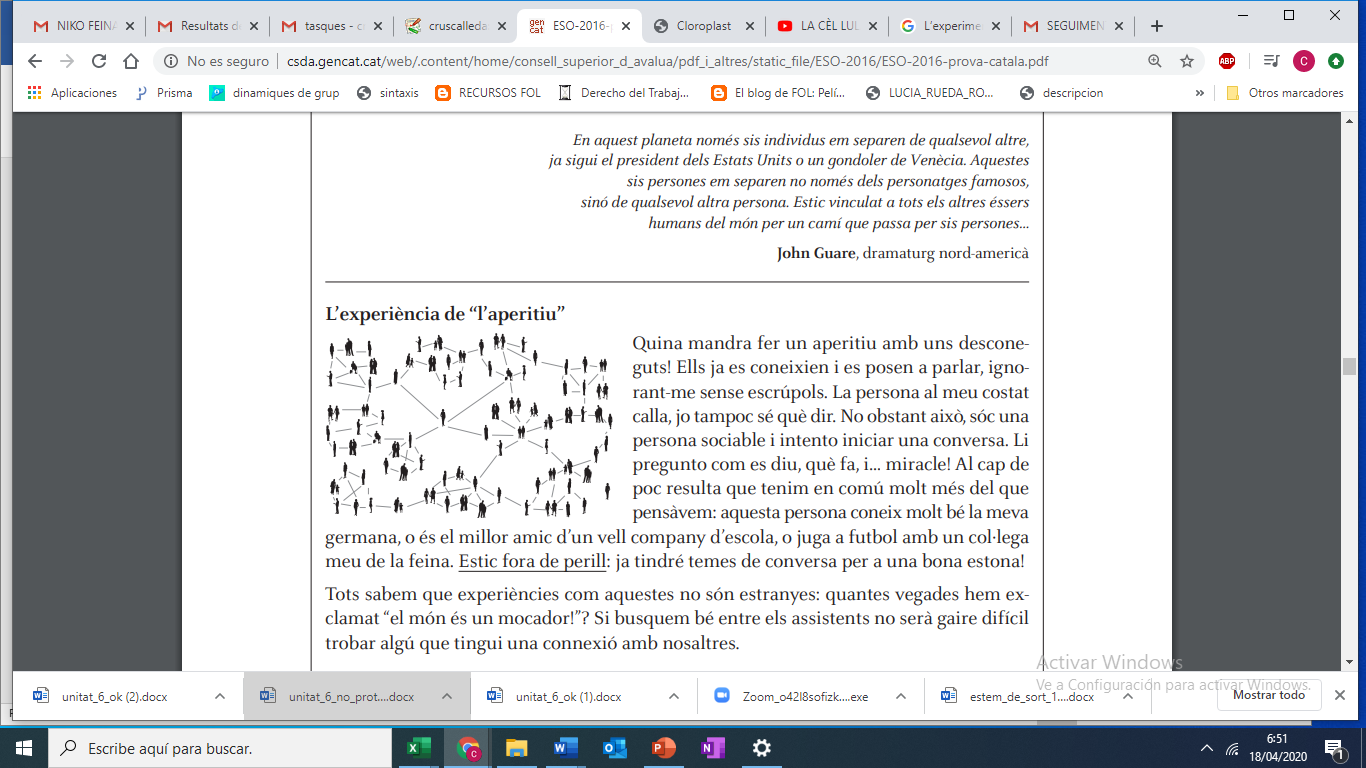 Tots sabem que experiències com aquestes no són estranyes: quantes vegades hem exclamat “el món és un mocador!”? Si busquem bé entre els assistents no serà gaire difícil trobar algú que tingui una connexió amb nosaltres.L’experiment de Stanley MilgramEl 1967, un brillant psicòleg americà, Stanley Milgram, va portar a terme un experiment que demostrava que l’expressió “el món és un mocador!” és quelcom més que un tòpic. Milgram va enviar més de 150 cartes a ciutadans triats a l’atzar de la zona central dels Estats Units. Els proposava tractar de fer arribar aquelles mateixes cartes a dos voluntaris, en concret, a la dona d’un estudiant de teologia i a un agent de borsa, els quals vivien a l’altra banda del país, a Boston.No obstant això, no sabrien ni podrien investigar l’adreça d’aquests voluntaris, sinó que haurien d’aconseguir fer-los arribar la carta per mitjà d’intermediaris. És a dir, simplement havien d’enviar les cartes a algun conegut que pensessin que pogués ser, per alguna raó, més pròxim als destinataris que ells. Sorprenentment, al cap de pocs dies, els voluntaris de Boston van començar a rebre les primeres cartes, que havien passat per tan sols un intermediari. Quan l’experiment va acabar, més de la meitat de les cartes havien arribat: cap havia passat per més de dotze mans i, en terme mitjà, els “graus de separació” van ser sis.El “nombre d’Erdös”A l’experiment de Stanley Milgram aviat es van afegir més confirmacions. Un dels matemàtics  més ben considerats de la història va ser l’hongarès Paul Erdös (1913-1996). Haver col·laborat amb ell representa un gran honor per a un científic. Un investigador que ho hagi fet té un “nombre d’Erdös” igual a un. Per a un investigador que hagi col·laborat amb un altre que hagi treballat amb Erdös, aquest nombre té valor dos. Reconstruint les col·laboracions, cada científic té el seu nombre d’Erdös. L’autor d’aquest article pot estar orgullós del seu quatre, tot i que, en realitat, no és un resultat gaire brillant. I és que també la ciència “és un mocador”, i no és gaire difícil tenir un “nombre d’Erdös” baix. Michele Catanzaro, Revista Eureka (text adaptat)Segons el text, què significa l’oració “Estic fora de perill” (subratllada al text)?a. He sortit del coma.						b. La lesió no és tan greu.					c. Ja sec al costat d’un vell conegut.				d. Ja tinc alguna cosa de què parlar.				A l’experiment de Milgram, a través de qui s’havien d’aconseguir les adreces dels destinataris?a. Dels intermediaris.						b. De l’Stanley Milgram.					c. Dels voluntaris de Boston.					d. Dels voluntaris de la zona central.				Què vol dir “sorprenentment” (subratllat al text)? a. Temptadorament.						b. Estranyament.						c. Dolçament.							d. Feliçment.							A l’experiment de Milgram, quantes cartes van arribar als seus destinataris?a. Cap d’elles.							b. Un 25 %.							c. Un 50 %.							d. Més del 50 %.						Quin és el recorregut de les 150 cartes?a. Estudiants- ciutadans- voluntaris.				b. Voluntaris- intermediaris- ciutadans.				c. Ciutadans- intermediaris- voluntaris.				d. Ciutadans- estudiants- voluntaris.				Segons el text, els “nombres d’Erdös”…a. solen ser baixos.						b. són inassolibles.						c. solen ser alts.						d. són molt alts.						Quin exemple fa servir l’autor al final del text per defensar que “el món és un mocador”?a. El de l’aperitiu amb desconeguts.				b. El del president dels Estats Units.				c. El seu propi exemple personal.				d. El de les cartes rebudes.					Marca les oracions verdaderes.a. El protagonista de l’experiència va a un aperitiu amb col·legues de la feina.	b. La ciutat de Boston es troba dintre de la zona central dels EUA.		c. Cap carta de les que van arribar va passar per més de 12 intermediaris.	d. Michele Catanzaro té un “nombre d’Erdös” igual a quatre.			 En quin ordre apareixen els fets?a. B C A D		b. B C D A		c. C A B D		d. D A C B		Indica quina d’aquestes oracions té el punt (.) i la coma (,) col·locats correctament.a. Hi ha experiments sobre la vinculació entre, els humans. Per exemple el de Milgram.	b. Hi ha experiments sobre la vinculació, entre els humans per exemple. El de Milgram.	c. Hi ha experiments sobre la vinculació entre els humans. Per exemple, el de Milgram.	d. Hi ha. Experiments sobre la vinculació entre els humans per exemple, el de Milgram.	EXPRESSIÓ:      EL TEXT PREDICITIUINTENCIÓ COMUNICATIVA:Té com a funció predir el futur o anunciar allò que ha de succeir en un futur per conjectura, per intuïció o per do considerat profètic.Ens informa sobre una situació futura, en base a una situació i uns condicionaments actuals, per tal de fer-ne una preparació adequada.Les prediccions poden ser: científiques (tenen comprovació objectiva) o no científiques (tenen múltiples interpretacions).TIPUS DE TEXTOS PREDICTIUSTextos predictius científics: Basats en anàlisi objectiu de dades. Predicció meteorològica: textos on s’escriu el temps meteorològic que farà en un futur pròxim.Informes predictius sobre el comportament de l’economia, la possibilitat de moviments sísmics o d’erupció de volcans, el canvi climàtic… lligats tots a investigacions científiques, que els mitjans de comunicació divulguen de tant en tant. Una part dels programes electorals: cada partit polític redacta un seguit de prediccions que es compromet a complir en el màxim possible si arriba al poder.Textos predictius NO científics: Basats en l’observació subjectiva.Profecies: és una afirmació sobre el futur, no està lligada a cap raonament. Quan es parla Comentaris de la carta astral: és un diagrama usat pels astròlegs per exercitar l’astrologia. És la base de les prediccions psicològiques. També rep el nom d’horòscop.Prediccions mitjançant el tarot: el tarot és una baralla de cartes que permet formular textos amb un hipotètic futur.TRETS ESTILÍSTICS:Temps verbals: futur (simple i compost), condicional simple, present de subjuntiu, imperfet de subjuntiu, present d’indicatiu. Expressions de condició (en cas que...) , possibilitat (pot ser que...) i probabilitat (és probable que...)  per restar certesa a les prediccions. Oracions introduïdes per nexes condicionals (si, posat que, mentre que, etc.) per expressar les condicions.EXEMPLE 1: Es tracta d’un exemple clar de text predictiu: l’horòscop. Podem observar que el temps verbal que predomina és el futur.EXEMPLE: És tracta d’un programa electoral:EXERCICI:Elabora un text predictiu de 150 paraules a partir de la següent proposta:  ¿Quan i com preveus que serà la tornada  a l’institut? Les següents preguntes et poden guiar en la redacció del teu text: ¿Quan tornarem a l’institut? Tornarem tots alhora o primer entraran uns nivells i després uns altres? Haurem d’anar protegits amb mascaretes i guants? Podrem mantenir les aules amb 25 alumnes o haurem de desdoblar tots els grups per poder mantenir certa distància de seguretat?... 👉 GRAMÀTICA:    El VERBEl verb és una paraula que expressa una acció (Els nens juguen a pilota), un en estat  (L’ambient està carregat.) o un procés (El cadell ha crescut) del subjecte.Sintàcticament: el verb és el nucli del sintagma verbal (predicat) i determina els  complements que l’acompanyen. Ha de concordar en nombre (singular o plural) amb el subjecte (El nen plora/ Els nens ploren).ESTRUCTURA DEL VERBEls verbs estan formats per una arrel o lexema i un morfema flexiiu. Fixa-t’hi:Explic		                           +        	    a/ ava/ aré = explica/ explicava/ explicaréPERSONA I NOBRE DEL VERBEls morfemes flexius informen sobre el nombre i la persona. Persona: indica a qui es refereix l’acció de qui estem dient alguna cosa. Presenta els tipus següents:Primera persona: qui parla (jo marxo, nosaltres arribem)Segona persona: qui escolta (tu xiules, vosaltres mengeu)Tercera persona: de qui es parla (ell neda, ella corre, ells neden, elles corren)Nombre: indica si el verb es refereix a un sol ésser o a més d’un.Singular: un ésser (jo, tu, ell, ella)Plural: uns quants éssers (nosaltres, vosaltres, ells, elles)TEMPS DEL VERBEls morfemes flexius també informen sobre el moment en què es duu a terme l’acció en relació amb el moment en què es parla.Present: fets que s’esdevenen (jo estudio)Passat: fets esdevinguts (ella patia)Futur: fets que s’esdevindran (tu vindràs)EXERCICISExercicis 27, 28, 29, 31, 32 i 34 del llibre de text del 3r trimestre, pàg. 200-201:27. Separa l’arrel o lexema i els morfemes flexius d’aquests verbs. Fixa’t en l’exemple:Exemple: escoltaria: escolt/ariaServia: 				Ballaràs: Trobem: 				Cantés: Agafi:  				Llegiríem: 28. Indica la persona i el nombre d’aquestes formes verbals:Exemple: dormiré Primera persona del singular. pintem: 					menges : saltaré : 					vindreu: escriurem: 				trenquem: tenies : 					parlàrem : temeres: 29. Aquestes oracions tenen un problema de concordança. Busca cada verb i transforma’l:La mare de la Fina treballes en una botiga de roba.			 Tu sempre trobo excuses per no fer els deures.			 El bomber apagueu l’incendi de seguida.				 El jardiner regues les plantes del parc cada dia.			 El mecànic arregleu els vehicles en el termini d’una setmana.	 Joan, porten els meus apunts avui mateix!				 Durant l’estiu, nosaltres visiteu petits pobles de muntanya. 	 La festa de fi de curs seràs el 15 de juny. 				 31. Subratlla els verbs en aquestes oracions i digues quin temps indiquen (passat, present, futur).							VERB			TEMPSQuan era petit no menjava verdura			- 		- Quan acabi els estudis buscaré una bona feina	- 		- La catifa em fa pessigolles als peus			- 		- Avui porto la motxilla plena de roba			- 		- No havia guanyat mai un trofeu tant original 	- 		- La Clara publica articles a la revista de l’escola 	- 		- 34. Observa el morfema flexiu d’aquestes formes verbals i escriu la informació que indica:Forma verbal		Nombre		Persona		TempsCantaves						Sortíem		-			-			-Corren			-			-			-Escalarem		-			-			-Confiaves		-			-			-Sopareu		-			-			-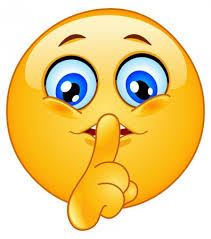 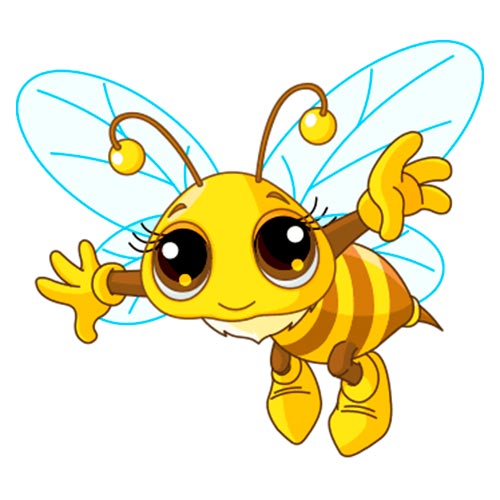 EXERCICISExercicis39, 40, 44 I 46 pàgina 204-205 del llibre del tercer trimestre:39. Llegeix en veu alta i classifica segons si contenen s sorda o essa sonora:Passadís – ascensor – soca – cirera – desembre – plaça – polze – sac – cansat – sincer – roser – bellesa – topazi – feliços – zona40. Quina grafia representa el so de la essa sonora en aquestes paraules? Emplena:-velle a		-pin ell		-de empre			-explo ió-pai atge		-  odíac		-trape i			-ben ina-mu eu		-ca os		-japone a			-ero-ona			-na al		-ama ona			-esmor ar44. Completa aquests mots amb la grafia adient que representi el so de la essa sorda:-matalà 		-embó 		-sedà 		-pan a-bra 			-llapi 		-fero 		-descal -esbó 		-lli 			-efica 		-llu -autobú 		-esquin 		-quar 		-regalè ia-en iam		-tro os		-orra			-pla a-can ar		-a er			-can ó		-re epta-profe or		-estru 		-ebra46. Escriu entre vocals, ss o segons si el so és de essa sorda o sonora.-ga ela		-disfre a		-ba ar		-ta a-pi os		-impre ió		-Igna i		-ma ís-to ut		-espa a		-mo a		-prome aLÈXIC:   SINÒNIMS, ANTÒNIMS i POLISÈMICSMOTS SINÒNIMSMOTS ANTÒNIMSMOTS POLISÈMICSEXERCICISExercicis 54 i 56, pàgina 207 del llibre de llengua del 3r trimestre54. Llegeix atentament aquesta oració: En Jack fa un paper magnífic, és l’estrella d’aquesta pel·lícula.Quin significat té la paraula estrella en aquest context?  Quina relació té aquest significat d’estrella amb l’accepció cos celeste amb llum pròpia?  56. Escriu a l’esquerre un sinònim dels que trobaràs en el requadre, i a la dreta, un antònim:Sinònim						AntònimACTIVITATS I TEORIA UNITAT 7So de essa sordaSo de essa sonora